  MADONAS NOVADA PAŠVALDĪBA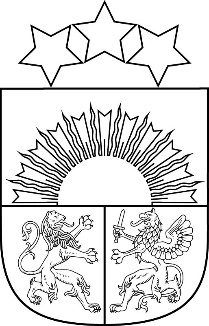 Reģ. Nr. 90000054572Saieta laukums 1, Madona, Madonas novads, LV-4801 t. 64860090, e-pasts: pasts@madona.lv ___________________________________________________________________________MADONAS NOVADA PAŠVALDĪBAS DOMESLĒMUMSMadonā2022. gada 24. maijā				            				Nr.312   					                                                  	 (protokols Nr. 12, 50. p.)Par programmai “Latvijas skolas soma” paredzēto valsts budžeta līdzekļu sadali Madonas novada pašvaldības vispārējās pamatizglītības un vispārējās vidējās izglītības iestādēmIniciatīva “Latvijas skolas soma” ir valsts finansētu atbalsta programma, lai visiem 1.-12.klašu skolēniem būtu iespēja teorētiskās zināšanas papildināt ar klātienē dažādos pasākumos, muzejos, teātros, koncertzālēs, uzņēmumos, dabas takās un citviet gūtu pieredzi. Laika posmam no 2022.gada 1.janvāra līdz 30.jūnijam, programmas ietvaros piešķirtais valsts finansējums ir EUR 16896 apmērā. Ņemot vērā apstiprināto izglītojamo skaitu Valsts izglītības informācijas sistēmā (VIIS) uz 01.09.2021., Izglītības nodaļa un Finanšu nodaļa ir izstrādājusi valsts budžeta līdzekļu sadales projektu.	Noklausījusies sniegto informāciju, ņemot vērā 19.05.2022. Izglītības un jaunatnes lietu komitejas un 24.05.2022. Finanšu un attīstības komitejas atzinumu, atklāti balsojot: PAR – 16 (Agris Lungevičs, Aigars Šķēls, Aivis Masaļskis, Andris Dombrovskis, Artūrs Čačka, Artūrs Grandāns, Gatis Teilis, Gunārs Ikaunieks, Iveta Peilāne, Kaspars Udrass, Māris Olte, Rūdolfs Preiss, Sandra Maksimova, Valda Kļaviņa, Vita Robalte, Zigfrīds Gora), PRET – NAV, ATTURAS –  NAV, Madonas novada pašvaldības dome NOLEMJ:Sadalīt Madonas novada pašvaldības vispārējās pamata un vispārējās vidējās izglītības iestādēm programmas “Latvijas skolas soma” īstenošanai paredzētos valsts budžeta līdzekļus EUR 16896,00 apmērā saskaņā ar pievienoto sarakstu.Domes priekšsēdētājs				A.LungevičsSeržāne 64860562